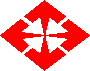       1993BAŞKENT ÜNİVERSİTESİÖNLİSANS ve LİSANS PROGRAMLARINAYURT DIŞINDAN ÖĞRENCİ KABULÜTürk liselerine denk bir okuldan mezun veya lise son sınıfta olan ve aşağıdaki başvuru koşullarını sağlayan öğrenciler Üniversitemiz programlarında öğrenim görmek için başvuruda bulunabilirler. Yükseköğretim Kurulu Başkanlığı Yurtdışından Öğrenci Kabul Esasları gereği Başvuracak AdaylarA) Lise son sınıfta olmaları ya da mezun durumda bulunmaları koşuluyla; 1) Yabancı uyruklu olanların,       2) Doğumla Türk vatandaşı olup da İçişleri Bakanlığı’ndan Türk vatandaşlığından çıkma izni alanlar ve bunların Türk vatandaşlığından çıkma belgesinde kayıtlı reşit olmayan çocuklarının Türk Vatandaşlığı Kanunu uyarınca aldığı Tanınan Hakların Kullanılmasına İlişkin Belge sahibi olduklarını belgeleyenlerin, (5901 sayılı Türk Vatandaşlığı Kanununun 7. Maddesinde “(1) Türkiye içinde veya dışında Türk vatandaşı ana veya babadan evlilik birliği içinde doğan çocuk Türk vatandaşıdır.” hükmü bulunmakta olup, yurt dışından kabul kontenjanlarına başvuracak adayların Türk Vatandaşlığı Kanunu’nu incelemelerinde yarar bulunmaktadır.)3) Yabancı uyruklu iken sonradan kazanılan vatandaşlık ile TC vatandaşlığına geçenlerin / bu  durumdaki çift uyrukluların *4) a) 01/02/2013 tarihinden önce yurtdışında ortaöğretime devam eden TC uyruklu öğrencilerden ise ortaöğretiminin (lise) son üç yılını KKTC hariç yabancı bir ülkede tamamlayanların (ortaöğretiminin (lise) tamamını KKTC dışında yabancı bir ülkedeki MEB nezdinde açılmış olan Türk okullarında tamamlayanlar dahil) yurt dışından öğrenci kabul kontenjanlarına başvuru yapabileceğine” b) 01/02/2013 tarihinden sonra yurt dışında ortaöğretime başlayan adayların yurt dışından kabul kontenjanlarına ortaöğretiminin (lise) tamamını KKTC hariç yabancı bir ülkede tamamlayanların (ortaöğretiminin (lise) tamamını KKTC dışında yabancı bir ülkedeki MEB nezdinde açılmış olan Türk okullarında tamamlayanlar dahil) başvuru yapabilmelerine, 5) KKTC uyruklu olup; KKTC’de ikamet eden ve KKTC’de ortaöğrenimini (lise) tamamlayan GCE AL sınav sonuçlarına sahip olanlar ile 2005-2010 tarihleri arasında diğer ülkelerdeki kolej ve liselere kayıt yaptırıp eğitim alarak GCE AL sınav sonuçlarına sahip olan veya sahip olacakların, başvuruları kabul edilecek,b) Adaylardan T.C. uyruklu olup ortaöğreniminin (lise) tamamını Türkiye’de veya KKTC’de tamamlayanların, K.K.T.C. uyruklu olanların (ortaöğreniminin tamamını (lise) K.K.T.C liselerinde bitirip GCE AL sonucuna sahip olanlar ile 2005-2010 tarihleri arasında diğer ülkelerdeki kolej ve liselere kayıt yaptırıp eğitim alarak GCE AL sınav sonuçlarına sahip olan veya sahip olacaklar hariç),      *3) a maddesinin 2 numaralı bendinde tanımlanan doğumla ilk uyruğu T.C. olan çift uyrukluların (A  maddesinin 4 numaralı bendindeki şartları sağlayanlar hariç) 4) Uyruğundan birisi K.K.T.C. olan çift uyrukluların (ortaöğreniminin (lise) tamamını KKTC liselerinde bitirip GCE AL sonucuna sahip olanlar ile 2005-2010 tarihleri arasında diğer ülkelerdeki kolej ve liselere kayıt yaptırıp eğitim alarak GCE AL sınav sonuçlarına sahip olan veya sahip olacaklar hariç),    5) Türkiye’deki büyükelçilikler bünyesinde bulunan okullar ile Türkiye’de bulunan yabancı liselerde öğrenimlerini gören T.C uyruklu olan veya a maddesinin 2 numaralı bendinde tanımlanan doğumla ilk uyruğu T.C olan çift uyrukluların başvuruları kabul edilmeyecektir.